Санкт-ПетербургМуниципальный СоветМуниципального образования муниципальный округ УльянкаР Е Ш Е Н И Е  № 4-1Принято Муниципальным Советом МО Ульянка 7 ноября 2019 годаПодписано главой МО Ульянка 7 ноября 2019 годаО проведении публичных слушаний по проекту бюджета Муниципального образования муниципальный округ Ульянка на 2020 год	Руководствуясь частями 1, 2 и пунктом 2 части 3 статьи 28 Федерального закона от 6 октября 2003 года № 131-ФЗ «Об общих принципах организации местного самоуправления в Российской Федерации», пунктами 1, 2 и подпунктом 2 пункта 3 статьи 19 Закона Санкт-Петербурга от 23 сентября 2009 года № 420-79 «Об организации местного самоуправления в Санкт-Петербурге», пунктами 1, 2 и подпунктом 2 пункта 9 статьи 14 Устава муниципального образования муниципальный округ Ульянка, пунктами 1.1.7, 2.1 – 2.3 Положения о порядке организации и проведения публичных слушаний в Муниципальном образовании Муниципальный округ Ульянка, утвержденного решением Муниципального Совета МО Ульянка от 08.11.2018г. № 34-3 (далее – Положение), Муниципальный Совет МО УльянкаРЕШИЛ:Принять в первом чтении (за основу) проект бюджета Муниципального образования муниципальный округ Ульянка на 2020 год, внесенный Местной Администрацией МО Ульянка в Муниципальный Совет МО Ульянка постановлением Местной Администрации МО Ульянка от 31 октября 2019 года № 65 «О внесении в Муниципальный Совет МО Ульянка проекта решения о бюджете Муниципального образования муниципальный округ Ульянка на 2020 год» (далее – Проект бюджета) (приложение к настоящему решению) и вынести его на публичные слушания.Назначить публичные слушания по Проекту бюджета (далее – публичные слушания) на 20 ноября 2019 года (начало публичных слушаний: 11 часов 00 минут, окончание публичных слушаний: 13 часов 00 минут, место проведения публичных слушаний: Санкт-Петербург, улица Генерала Симоняка, дом 9, помещение Муниципального Совета МО Ульянка, зал заседаний).Сформировать Комиссию по организации и проведению публичных слушаний в количестве трех человек в следующем составе:- Хлебникова Оксана Николаевна – глава МО Ульянка;- Кондрашов Павел Вячеславович – заместитель главы МО Ульянка;- Москвина Елена Валерьевна – руководитель организационно-административного отдела Муниципального Совета МО Ульянка. Комиссии по организации и проведению публичных слушаний:- обеспечить ознакомление жителей МО Ульянка с настоящим решением и Проектом бюджета;- вести прием письменных предложений граждан по Проекту бюджета, а также вести протокол публичных слушаний;- организовать приглашение на публичные слушания заинтересованных лиц.Вопрос о принятии решения муниципального совета МО Ульянка о бюджете Муниципального образования муниципальный округ Ульянка на 2020 год рассмотреть на заседании Муниципального Совета МО Ульянка 20 ноября 2019 года в 18 часов 00 минут.Глава МО Ульянка 						                        О. Н. Хлебникова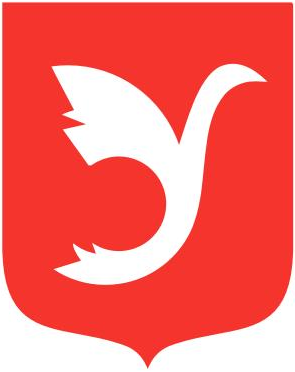 